Publicado en El Altet el 18/06/2019 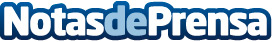 Cerrajeros El Altet AC continúa su expansiónCerrajeros El Altet AC incrementa el número de localidades de la provincia donde ofrece sus serviciosDatos de contacto:Cerrajeros El Altet ACCerrajeros 605 903 344Nota de prensa publicada en: https://www.notasdeprensa.es/cerrajeros-el-altet-ac-continua-su-expansion_1 Categorias: Bricolaje Valencia Construcción y Materiales http://www.notasdeprensa.es